Праздник красоты и нежностиМарт — время красоты и нежности, начало нового, теплого и солнечного. Специалисты Селивановского филиала ГАУ ВО ЦППМС для мам, бабушек и ребят, посещающих филиал, подготовили праздничное мероприятие, посвященное 8 марта. 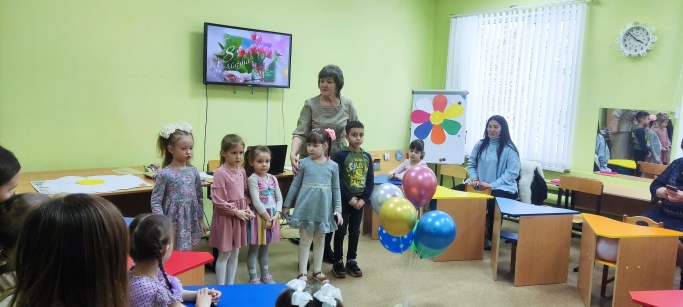 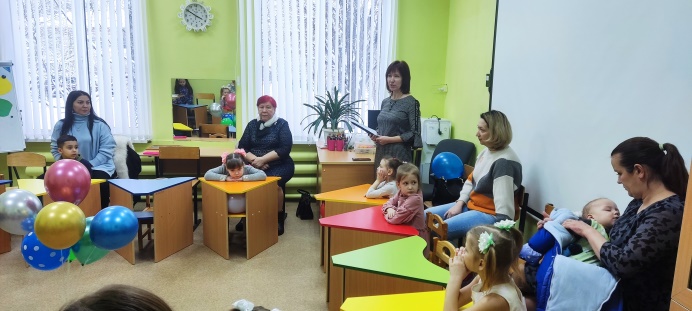 Украшенный шарами зал ждал гостей. С приветственным словом к участникам мероприятия обратилась заведующая филиалом Коннова Жанна Леонидовна. Пожелала всем хорошего настроения, приятного общения и добрых эмоций.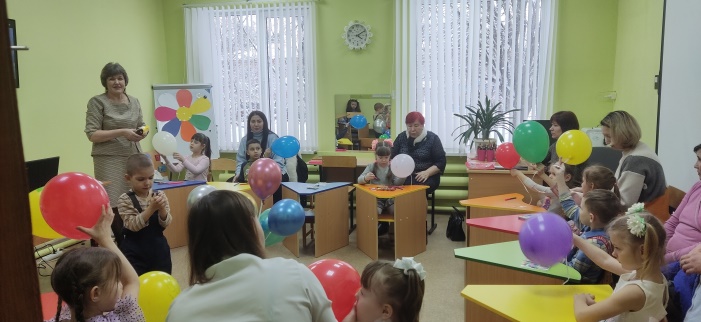 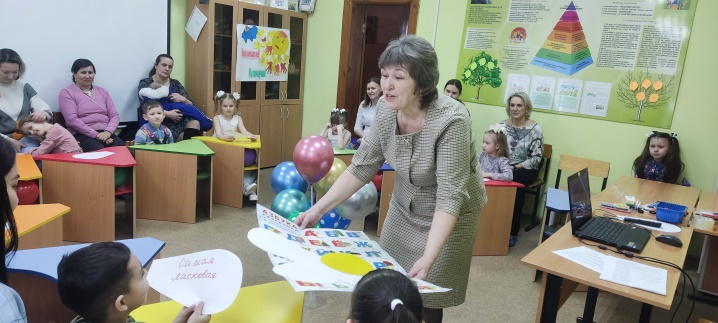          Для участников мероприятия были подготовлены песни, стихи и конкурсы. Социальный педагог Щеткина Валентина Павловна предложила ребятам поиграть в «Угадай мелодию», отгадать загадки про мамины и бабушкины украшения, нарисовать весну, поучаствовать в цветочном марафоне. 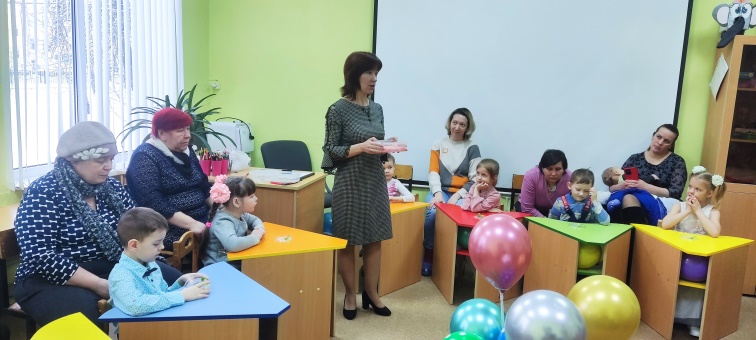 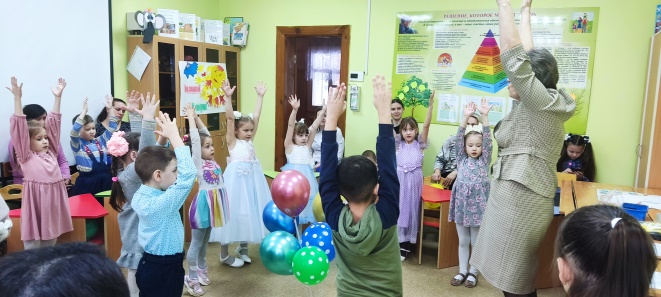         Мамы и бабушки были активными участниками и помощниками конкурсных заданий. Они с удовольствием приняли участие в кулинарном поединке. Много добрых слов и пожеланий услышали от ребят, а помог им в этом цветик-семицветик.Кульминацией мероприятия была творческая мастерская. Учитель-дефектолог Коннова Жанна Леонидовна предложила ребятам поучаствовать в мастер-классе по изготовлению  для мам и бабушек подарка - цветка из мыла. В руках женщин оказались душистые цветы, а у ребят -  сладкие призы.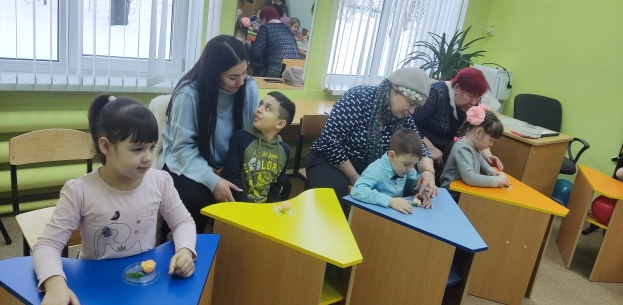 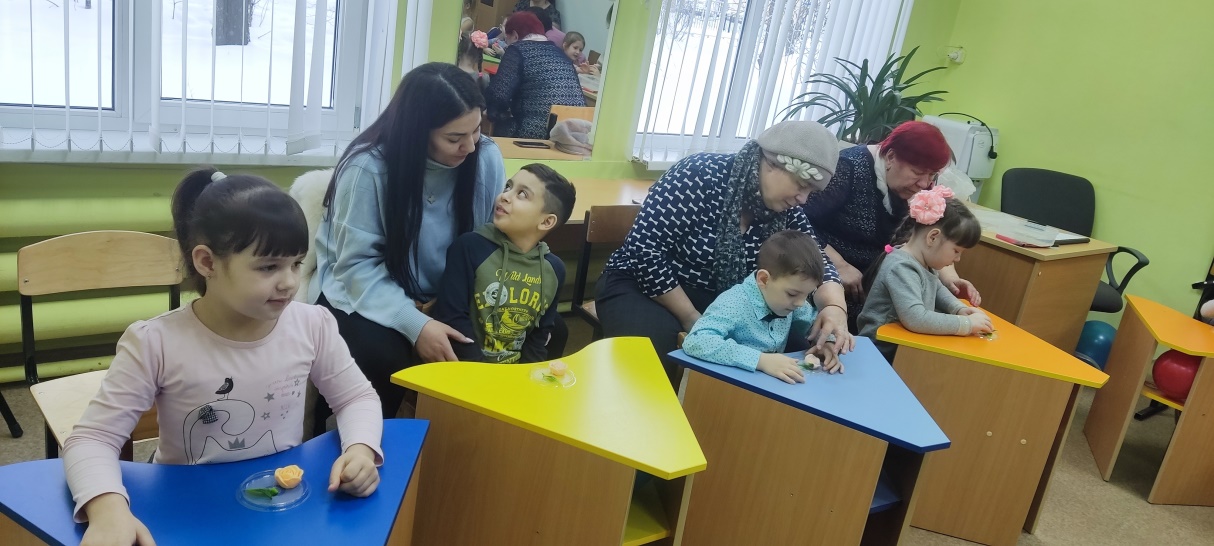 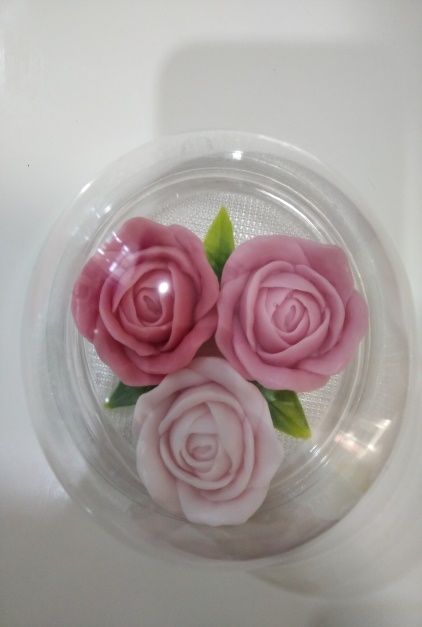 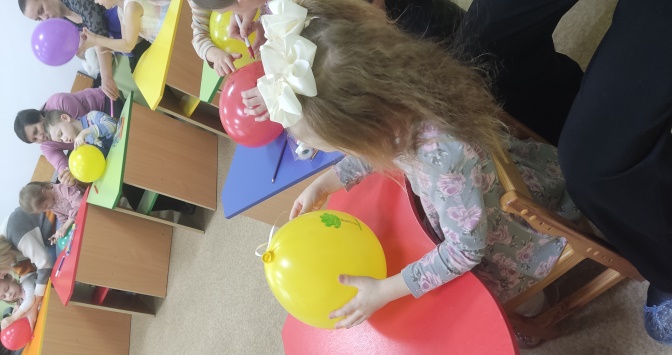 В преддверии праздника организаторы  пожелали мамам и бабушкам оставаться такими же  добрыми, любящими, ласковыми, нежными, светлыми, заботливыми, красивыми и самыми родными! 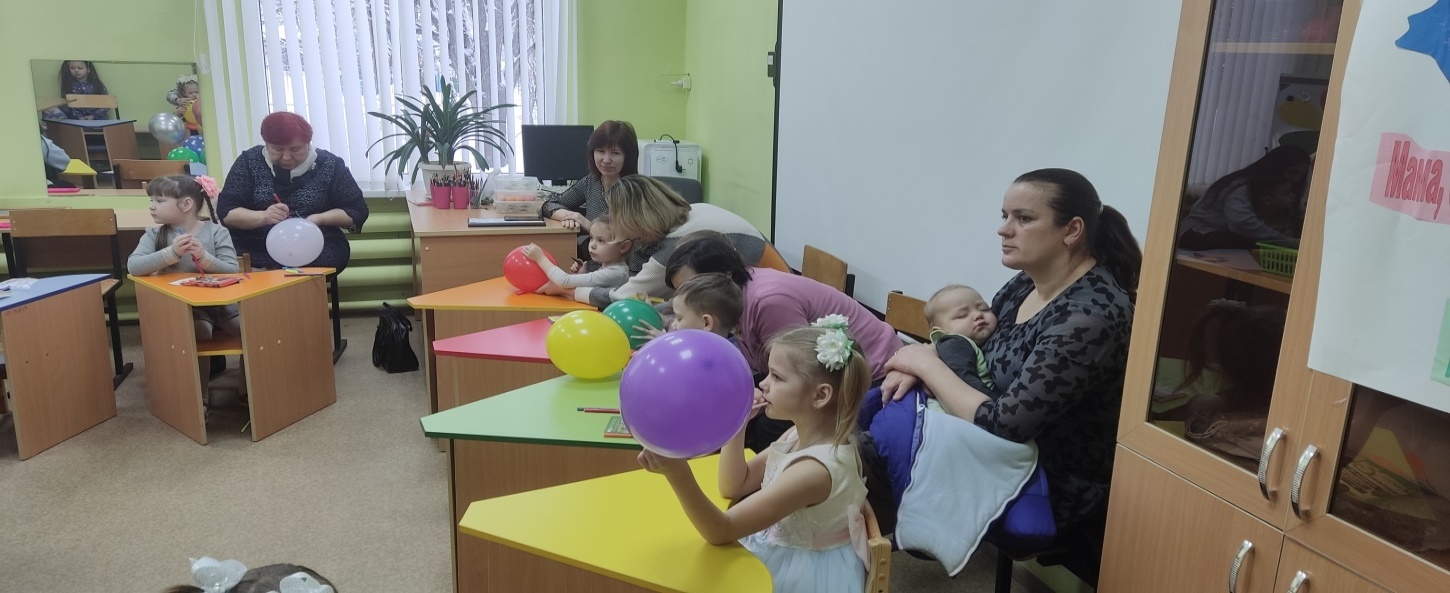 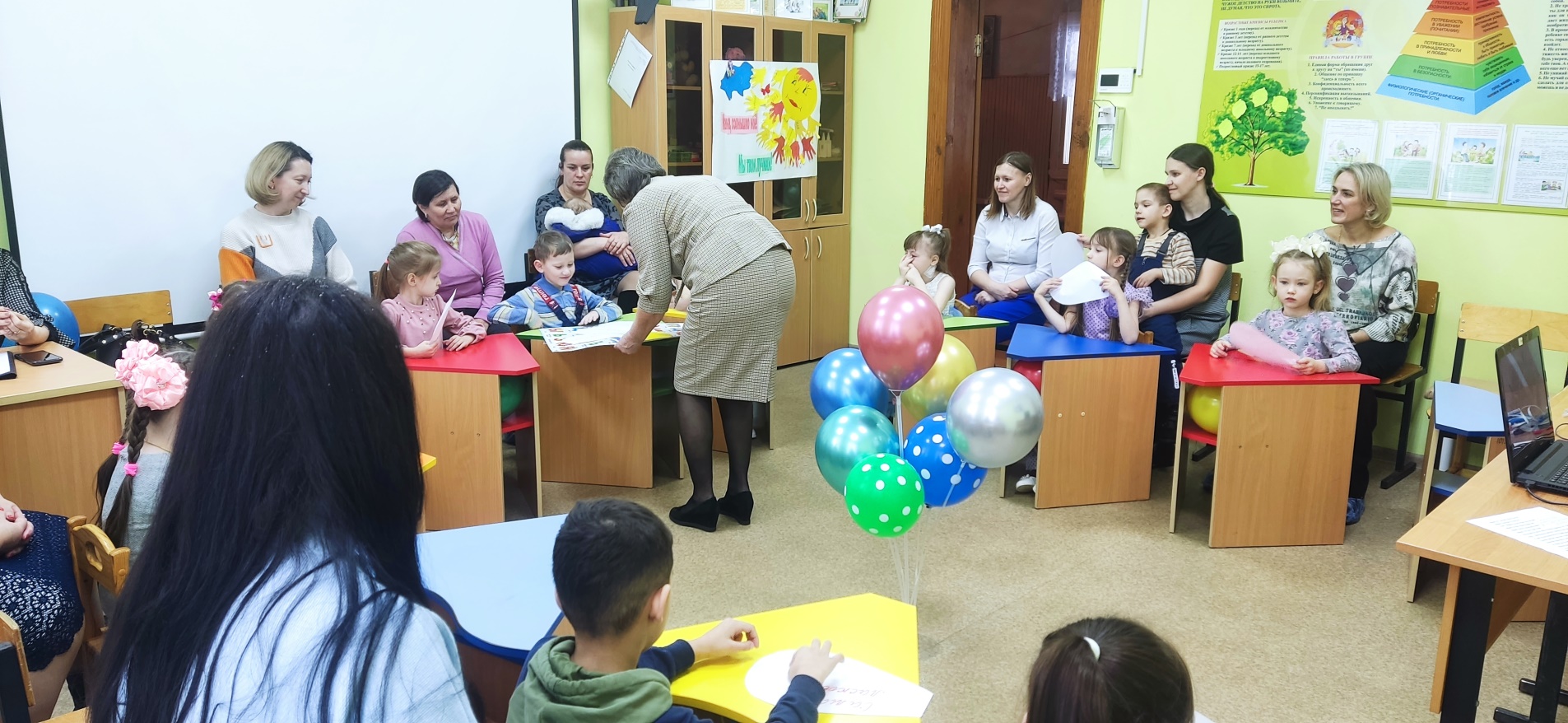 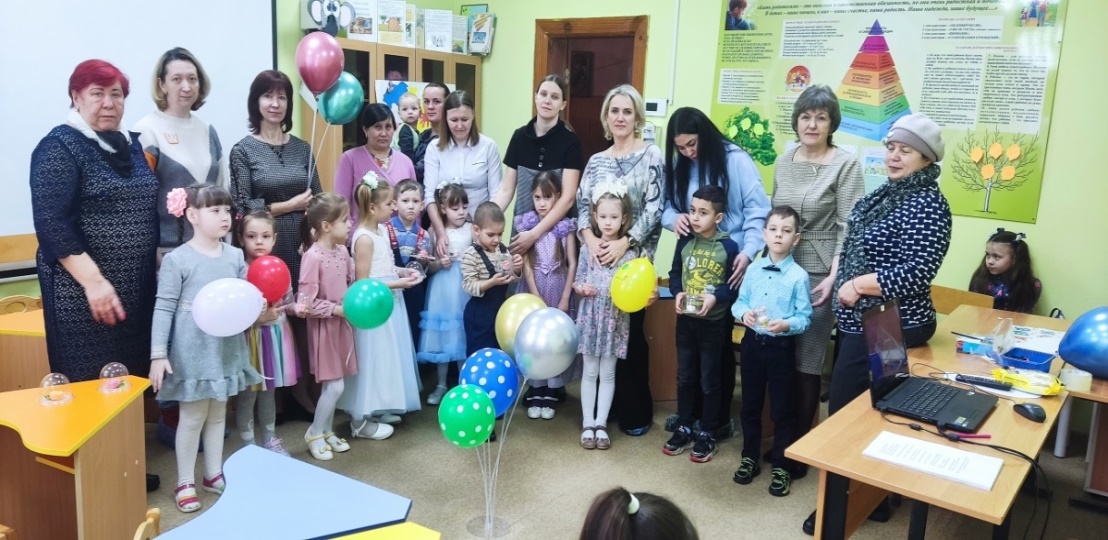 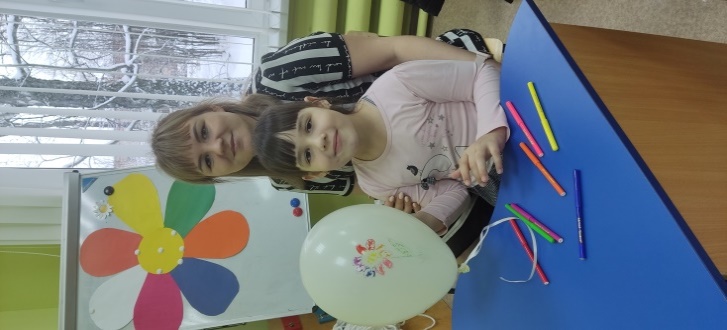 